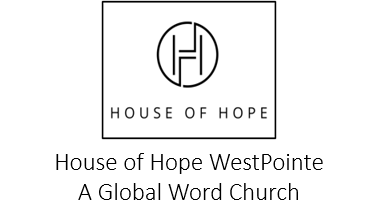 Global Word Church DBAHOUSE OF HOPE WESTPOINTEPastor Timothy Rogers, Campus PastorRev. Dr. J.C. Howard, TeacherWednesday, March 13, 2024SERIES: THE ROAD TO RESURRECTIONSALVATION FOR THE SINNERLuke 19:1-10YOU WILL FIND THAT GOD IS EXPECTING YOUSocietal positioning has no bearing on God's availability. (v. 1-4)While SEEKING God, you'll discover you are SEEN by God. (v. 4-6)YOU WILL FIND THAT GOD HAS AN EXPECTATION OF YOULabels manufactured by man cannot cancel God-ordained appointments. (v. 5-6)It is not what you do that justifies you, it is what you BELIEVE! (v. 8-10)Dr. E Dewey Smith, Senior Pastor